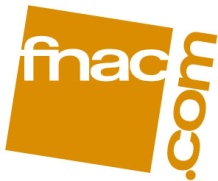 Jeux vidéos : la Fnac poursuit son engagement pour l’information aux enfants et aux parents Depuis toujours la Fnac s’engage pour défendre les sujets auxquels elle croît. Premier distributeur spécialisé de produits culturels et technologiques en France, la Fnac signe aujourd’hui, aux côtés d’autres distributeurs, une charte qui illustre son action en faveur de la prévention et de l’information aux enfants et aux parents sur l’utilisation des jeux vidéos.Certains publics sont plus fragiles que d’autres et c’est pourquoi la Fnac respecte depuis toujours la signalétique PEGI sur les produits qu’elle commercialise. Les vendeurs Fnac, véritables conseillers, sont formés à ces enjeux et en informe systématiquement nos clients. En 2012, un module spécifique de formation en e-learning sera mis à leur disposition pour approfondir leurs connaissances de la réglementation et améliorer leur mission de conseil.La Fnac, par la voix qu’elle porte, est un acteur essentiel du débat. C’est pourquoi elle s’engage également à ajouter dans l’espace client « Fnac Gaming » et sur la home page Gaming du site fnac.com, une page dédiée au PEGI et à diffuser le lien du site Pédagojeux.A propos de la FnacFiliale du groupe PPR, la Fnac est leader de la distribution de produits de loisirs et technologiques en France. La Fnac dispose de 158 magasins : 85 en France et 73 à l'International (Belgique, Brésil, Espagne, Italie, Portugal, Suisse, Maroc). Son site Internet, www.fnac.com est l’un des premiers sites d’e-commerce BtoC en France en termes d’audience avec une moyenne de 750 000 visiteurs uniques par jour. La Fnac compte plus de 15 000 collaborateurs et a réalisé un chiffre d'affaires de 4 473 millions d'euros en 2010.A propos de PPRLe Groupe PPR développe un ensemble de marques mondiales à fort potentiel de croissance distribuées dans plus de 120 pays. En 2010, PPR a réalisé un chiffre d’affaires de 14,6 milliards d’euros et rassemblait plus de 60 000 collaborateurs au 31 décembre. L’action PPR est cotée à Euronext Paris (FR 0000121485, PRTP.PA, PPFP). Retrouvez tout l'univers des marques de PPR sur www.ppr.com : le pôle Luxe (Gucci, Bottega Veneta, Yves Saint Laurent, Alexander McQueen, Balenciaga, Boucheron, Girard Perregaux, JeanRichard, Sergio Rossi et Stella McCartney), le pôle Sport & Lifestyle (Puma, Volcom, Cobra, Electric et Tretorn), Fnac et Redcats.